OMB No. 0920-0222: Approval expires 06/30/2015National Electronic Health Records Survey 2015The following questions are about how the medical organization sends and receives patient health information. By medical organization we mean the organization that employs physicians who work together and may share staff, patient medical records, and profits; this also includes solo practices and groups owned by a hospital. Patient health information may include information, such as medication lists, problem lists, medication and allergies lists, imaging reports, laboratory results, registry data (e.g. immunizations, cancer), and referrals. These questions ask about electronically searching, finding, or querying patient health information from sources outside your medical organization. The Public Health Service Act provides us with the authority to do this research (42 United States Code 242k).  All information which would permit identification of any individual, a practice, or an establishment will be held confidential, will be used for statistical purposes only by NCHS staff, contractors, and agents only when required and with necessary controls, and will not be disclosed or released to other persons without the consent of the individual or the establishment in accordance with section 308(d) of the Public Health Service Act (42 USC 242m) and the Confidential Information Protection and Statistical Efficiency Act (PL-107-347).  Public reporting burden for this collection of information is estimated to average 60 minutes per response, including the time for reviewing instructions, searching existing data sources, gathering and maintaining the data needed, and completing and reviewing the collection of information.  An agency may not conduct or sponsor, and a person is not required to respond to, a collection of information unless it displays a currently valid OMB control number.  Send comments regarding this burden estimate or any other aspect of this collection of information, including suggestions for reducing this burden, to CDC/ATSDR Reports Clearance Officer; 1600 Clifton Road, MS D-24, Atlanta, GA 30333, ATTN: PRA (0920-0222). We have your specialty as:Is that correct?□1	Yes □2	No	What is your specialty?	_______________________________________This survey asks about ambulatory care, that is, carefor patients receiving health services without admissionto a hospital or other facility.Do you directly care for any ambulatory patients in your work? □1	Yes	Continue to Question 3□2	No□3	I am no longer	in practiceThe next question asks about a normal week.We define a normal week as a week with a normal caseload, with no holidays, vacations, or conferences.Overall, at how many office locations (excluding hospital emergency or hospital outpatient departments) do you see ambulatory patients in a normal week?__________ locationsDo you see ambulatory patients in any of the following settings?  CHECK ALL THAT APPLY.At which of the settings (1-8) in question 4 do you see the most ambulatory patients?WRITE THE NUMBER LOCATED NEXT TO THE BOX YOU CHECKED.__________ (For the rest of the survey, we will refer to this as the “reporting location.”)What are the county, state, zip code, and telephone number of the reporting location?How many physicians, including you, work at the reporting location? ___________7a	How many physicians, including you, work at this practice (including physicians at the reporting location, and physicians at any other locations of the practice)? Is the reporting location a single- or multi-specialty (group) practice?How many mid-level providers (i.e., nurse practitioners, physician assistants, and nurse midwives) are associated with the reporting location?__________ mid-level providersHow many patients do you currently take care of at the reporting location?              ___________ Number of patientsAt the reporting location, are you currently accepting new patients?11a	If yes, from those new patients, which of the following types of payment do you accept?Does the reporting location use an electronic health record (EHR) system? Do not include billing record systems.12a. In which year did you install your current EHR system?                       Year:  ______________12b	Does your current EHR system meet meaningful use criteria as defined by the Department of Health and Human Services?□1	Yes (Go to 12b1) □2	No (skip to 12c) □3	Unknown(skip to 12c)12b. Does your EHR have the capability to electronically send health information to another provider whose EHR system is different from your system?12c. What is the name of your current EHR system? CHECK ONLY ONE BOX.  IF OTHER IS CHECKED, PLEASE SPECIFY THE NAME.12d	Has your practice made an assessment of the potential risks and vulnerabilities of your electronic health information within the last 12 months? This assessment would help identify privacy- or security-related issues that may need to be corrected.At the reporting location, are there plans to purchase a new EHR system within the next 18 months?□1	Yes, with the same EHR vendor □2	Yes, with a different EHR vendor □3	Yes, first-time purchase of EHR system □4	No□5	UnknownMedicare and Medicaid offer incentives to practices that demonstrate “meaningful use of health IT.”  Has your reporting location applied for Meaningful Use Incentive Program payments?    □1Yes	            □2No	         □3UnknownDoes your reporting location plan to apply for Meaningful Use Incentive Program payments in the future?     □1Yes	□2No	         □3Unknown	Indicate whether the reporting location has each of the computerized capabilities listed below and how often these capabilities are used.                                                             CHECK NO MORE THAN ONE BOX PER ROW.Yes,used routinelyYes,but not used routinelyNoUnknown16a	Recording patient history and demographic information?□1□2□3□416b  Recording patient problem list?□1□2□3□416c	Recording and charting vital signs?□1□2□3□416d	Recording patient smoking status?□1□2□3□416e	Recording clinical notes?□1□2□3□416f	Recording patient’s medications and allergies?□1□2□3□416g	Reconciling lists of patient medications to identify the most accurate list?□1□2□3□416h	Providing reminders for guideline-based interventions or screening tests?□1□2□3□416i	Ordering prescriptions? □1□2□3Skip to 16j□4Skip to 16j16i1	Are prescriptions sent electronically to the pharmacy?□1□2□3□416i2	Are warnings of drug interactions or contraindications provided?□1□2□3□416j	Ordering lab tests?□1□2□3Skip to 16k□4Skip to 16k16j1	Are orders sent electronically?□1□2□3□416k	Viewing lab results?□1□2□3Skip to 16l□4Skip to 16l16k1	Can the EHR/EMR automatically graph a specific patient’s lab results over time?□1□2□3□416l	Ordering radiology tests?□1□2□3□416m	Viewing imaging results?□1□2□3□416n	Identifying educational resources for patients’ specific conditions?□1□2□3□416o	Reporting clinical quality measures to federal or state agencies (such as CMS or Medicaid)?□1□2□3□416p	Identifying patients due for preventive or follow-up care in order to send patients reminders?□1□2□3□416q	Generating lists of patients with particular health conditions?□1□2□3□416r	Electronic reporting to immunization registries?□1□2□3□416s	Providing patients with clinical summaries for each visit?□1□2□3□416t	Exchanging secure messages with patients?□1□2□3□416u	Ability for patients to electronically view their online medical record?□1□2□3□416v	Ability for patients to download their online medical record?□1□2□3□416w	Ability for patients to electronically send their online medical record to a third party (e.g., another provider, Patient Health Records)?□1□2□3□4Has your reporting location been recognized as a Patient Centered Medical Home (PCMH) by a state, a commercial health plan, or a national organization, such as the National Committee for Quality Assurance (NCQA), the Joint Commission, URAC, or the Accreditation Association of Health Care Practice?□1	Yes  □2	No □3	Unknown Does the reporting location participate in an Accountable Care Organization arrangement with Medicare or private insurers?  An ACO is an entity typically composed of primary care physicians, specialists, and hospitals, and held financially accountable for the cost and quality of care delivered to a defined group of patients.□1	Yes	□2	No	□3	Unknown Does the reporting location participate in a Pay-for-Performance arrangement, where you can receive financial bonuses based on your performance? □1	Yes	□2	No	□3	UnknownWho owns the reporting location?  CHECK ONE. □1	Physician or physician group□2	Insurance company, health plan, or HMO□3	Community health center□4	Medical/academic health center□5	Other hospital□6	Other health care corporation□7	OtherRoughly, what percent of your patients are insured by Medicaid?_______________%Do you treat patients insured by Medicare?□1	Yes	□2	No	□3	UnknownHow often is patient health information sent to sources (e.g., other providers, public health agencies) outside your medical organization using the following methods of data transmission?OftenSometimesRarelyNeverUncertainPaper-based method (e.g. mail, fax)1□2□3□4□5□eFax1□2□3□4□5□EHR (not eFax) 1□2□3□4□5□Web Portal (separate from EHR)1□2□3□4□5□How often do you receive patient health information from sources (e.g., other providers, public health agencies) outside your medical organization using the following methods of data transmission? OftenSometimesRarelyNeverUncertainPaper-based method (e.g. mail, fax) 1□2□3□4□5□eFax1□2□3□4□5□EHR (not eFax) 1□2□3□4□5□Web Portal (separate from EHR)1□2□3□4□5□Do you refer patients to the following providers?  If yes, how often do you send patient health information electronically through either your EHR or web portal? Do NOT include eFax, fax, or other paper-based methods.Do you refer patients to the following providers?  If yes, how often do you send patient health information electronically through either your EHR or web portal? Do NOT include eFax, fax, or other paper-based methods.Do you refer patients to the following providers?  If yes, how often do you send patient health information electronically through either your EHR or web portal? Do NOT include eFax, fax, or other paper-based methods.Do you refer patients to the following providers?  If yes, how often do you send patient health information electronically through either your EHR or web portal? Do NOT include eFax, fax, or other paper-based methods.Do you refer patients to the following providers?  If yes, how often do you send patient health information electronically through either your EHR or web portal? Do NOT include eFax, fax, or other paper-based methods.Do you refer patients to the following providers?  If yes, how often do you send patient health information electronically through either your EHR or web portal? Do NOT include eFax, fax, or other paper-based methods.Do you refer patients to the following providers?  If yes, how often do you send patient health information electronically through either your EHR or web portal? Do NOT include eFax, fax, or other paper-based methods.YesNoOftenSometimesRarelyNeverAmbulatory care providers outside organization1□2□ Skip to 19b1□2□3□4□Ambulatory care providers within organization1□2□ Skip to 19c1□2□3□4□Unaffiliated hospitals1□2□ Skip to 19d1□2□3□4□Affiliated hospitals1□2□ Skip to 19e1□2□3□4□Behavioral Health providers1□2□ Skip to 19f1□2□3□4□Long-term care providers1□2□ Skip to 201□2□3□4□Do you see patients that have received care from the following providers?  If yes, how often do you receive patient health information electronically through either your EHR or web portal? Do NOT include eFax, fax, or other paper-based methods.Do you see patients that have received care from the following providers?  If yes, how often do you receive patient health information electronically through either your EHR or web portal? Do NOT include eFax, fax, or other paper-based methods.Do you see patients that have received care from the following providers?  If yes, how often do you receive patient health information electronically through either your EHR or web portal? Do NOT include eFax, fax, or other paper-based methods.Do you see patients that have received care from the following providers?  If yes, how often do you receive patient health information electronically through either your EHR or web portal? Do NOT include eFax, fax, or other paper-based methods.Do you see patients that have received care from the following providers?  If yes, how often do you receive patient health information electronically through either your EHR or web portal? Do NOT include eFax, fax, or other paper-based methods.Do you see patients that have received care from the following providers?  If yes, how often do you receive patient health information electronically through either your EHR or web portal? Do NOT include eFax, fax, or other paper-based methods.Do you see patients that have received care from the following providers?  If yes, how often do you receive patient health information electronically through either your EHR or web portal? Do NOT include eFax, fax, or other paper-based methods.Do you see patients that have received care from the following providers?  If yes, how often do you receive patient health information electronically through either your EHR or web portal? Do NOT include eFax, fax, or other paper-based methods.YesNoOftenSometimesRarelyNeverNeverAmbulatory care providers outside organization1□2□ Skip to 20b1□2□3□3□4□Ambulatory care providers within organization1□2□ Skip to 20c1□2□3□3□4□Unaffiliated hospitals1□2□ Skip to 20d1□2□3□3□4□Affiliated hospitals1□2□ Skip to 20e1□2□3□3□4□Behavioral Health providers1□2□ Skip to 20f1□2□3□3□4□Long-term care providers1□2□ Skip to 211□2□3□3□4□If you do not have an EHR system please skip to Question 29.If you have an EHR system continue to Question 27.Do you electronically send and receive, send only, or receive only the following types of patient health information to and from sources outside your medical organization (e.g., other providers, public health agencies)?   Electronically does not include eFax, fax, or paper-based methods.Both           send and receive electronicallySend electronically onlyReceive electronically onlyDo not                send or receive electronicallyMedication lists1□2□3□4□Patient problem lists 1□2□3□4□Medication allergies lists1□2□3□4□Imaging reports1□2□3□4□Laboratory results1□2□3□4□Registry data (e.g. immunizations, cancer)1□2□3□4□Referrals1□2□3□4□Transition of care summary or a summary of care record1□2□3□4□Hospital discharge summaries3□4□Emergency Department notifications3□4□Are you able to integrate the following types of patient health information that you electronically receive into your EHR without special effort               (e.g., manual entry or scanning)?YesNoUncertainNA: Do not receive information electronicallyMedication lists1□2□3□4□Patient problem lists 1□2□3□4□Medication allergies lists1□2□3□4□Imaging reports1□2□3□4□Laboratory results1□2□3□4□Registry data (e.g. immunizations, cancer)1□2□3□4□Referrals1□2□3□4□Transition of care summary or a summary of care record1□2□3□4□Hospital discharge summaries1□2□3□4□Emergency Department notifications1□2□3□4□While treating patients seen by other providers outside your medical organization, how often do you or your staff have the necessary clinical information (such as hospital discharge or referral summaries) electronically available at the point of care?  Electronic does not include fax or e-fax. 1□Often          2□Sometimes          3□Rarely          4□NeverDo you or your staff have the capability to electronically search for your patient’s health information from sources outside of your medical organization (e.g. remote access to other facility, health information exchange organization)?1□Yes (Go to 30a)	2□No(Skip to 31)	3□Uncertain (Skip to 31)30a. What type of patient health information do you or your staff routinely search for from  sources outside your medical organization? Check all that apply. 1□Lab results 	2□Patient problem lists	3□Imaging reports 4□Medication lists  5□Medication allergy lists6□ Discharge summary 7□Other___________________30b.	How often do you or your staff electronically search for health information from sources outside of your medical organizationwhen seeing a new patient or an existing patient who has received services from other providers?1□Always (Go to 30b1))2□Often (Go to 30b1))3□Sometimes (Go to 30b1))4□Rarely (Go to 30b1)5□Never (Skip to 31)30b1.	How do you or your staff search  patient health information  from outside sources? Check all that apply. 1□EHR 2□Web portal3□Other______To what extent do you agree or disagree with the following statements about electronic information exchange (exchange refers to electronically sending, receiving, or finding patient health information)? “Electronically exchanging clinical information with other sources outside my medical organization…”StronglyAgreeSomewhatAgreeSomewhatDisagreeStronglyDisagreeNA: Do not electronically exchange data a. …improves my practice’s quality of care1□2□3□4□5□b.…increases my practice’s efficiency1□2□3□4□5□c. ...reduces duplicate test ordering 1□2□3□4□5□d.  …prevents medical/medication errors 1□2□3□4□5□e.   …is cumbersome to do with our EHR 1□2□3□4□5□f. …is limited;providers in my referral network do not have the electronic capability to exchange data1□2□3□4□5□g.  … provides me with complete clinical information, both current and historical, from sources outside my medical organization.1□2□3□4□5□h.  … provides me with clinical information that I can trust.1□2□3□4□5□What is a reliable E-mail address for the physician to whom this survey was mailed?Who completed this survey?   □1The physician to whom it was addressed          □2Office staff	□3Other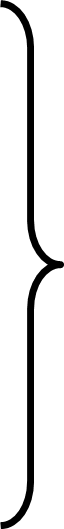 